نموذج السيرة الذاتية لعضو هيئة التدريسد/ سعد بن عبدالله بن عبدالرحمن المحمود التخصص/ أستاذ النحو والصرف المشاركالسيرة الذاتيةأولا: البيانات الشخصية: سعد بن عبدالله بن عبدالرحمن المحمودأستاذ النحو والصرف المشارك في قسم اللغة العربية – كلية التربية بالزلفي –جامعة المجمعة. المملكة العربية السعودية .جامعة المجمعة – كلية التربية بالزلفيs.almahmood@mu.edu.sa    ثانيًا:  المؤهلات العلمية:حاصل على شهادة البكالوريوس في تخصص اللغة العربية من جامعة الإمام محمد بن سعود عام 1420.حاصل على درجة الماجستير الآداب في اللغة العربية وآدابها من جامعة الملك سعود 1429.حاصل على درجة الدكتوراه في النحو والصرف من جامعة الملك سعود 1434. ثالثًا: الخبرات العملية:تدريس مواد اللغة العربية في المعاهد العلمية من العام الدراسي 1420هـ .الإشراف التربوي على معلمي مواد اللغة العربية في التعليم في العام الدراسي 1430 هـ.عضو هيئة التدريس في قسم اللغة العربية في كلية التربية بالزلفي – جامعة المجمعة -  1435هـ.وكيل كلية التربية بالزلفي للدراسات العليا والبحث العلمي من عام  1436هـ المشرف على وكالة الجودة وتطوير المهارات في كلية التربية بالزلفي من عام 1437هـ .رابعًا: التدرج الوظيفي :معلمًا في المعاهد العلمية التابعة لجامعة الإمام محمد بن سعود الإسلامية.مشرفًا تربويًا لمواد اللغة العربية في مدارس التعليم العام في العام 1430هـ. أستاذًا مساعدًا في النحو والصرف في قسم اللغة العربية في كلية التربية – جامعة المجمعة 1435هـ.أستاذًا مشاركًا في النحو والصرف في قسم اللغة العربية في كلية التربية بالزلفي- جامعة المجمعة 1439 هـ.خامسًا: عضوية اللجان:رئيس لجنة كتابة السيرة الذاتية لبرامج كلية التربية المقدمة إلى هيئة أزين الألمانية للاعتماد الأكاديمي.رئيس لجنة إعداد التقرير السنوي للكلية من العام  1437 حتى 1441.عضو مجلس كلية التربية من العام 1435.عضو مجلس عمادة الدراسات العليا في الجامعة. عضو مجلس قسم اللغة العربية في كلية التربية بالزلفي.عضو اللجنة التنفيذية للجودة وتطوير المهارات في الجامعة 1437.عضو لجنة كتابة السيرة الذاتية لجامعة المجمعة للمشاركة في جائزة الملك عبدالعزيز للجودة والتميز.عضو لجنة إعداد واستحداث برنامج ماجستير الأدب والنقد في الكلية.عضو لجنة إعداد خطة قسم اللغة العربية في الكلية.رئيس لجنة مراجعة خطط برامج الماجستير في الكلية.  سادسًا: النتاج العلمي: دلاليات الكلمة بين تفسيري الكشاف والبحر المحيط ( رسالة الماجستير)أثر الروافد الثقافية في التنظير النحوي ( رسالة الدكتوراه )  مطبوعإشكالات المصطلح النحوي في المقررات الجامعية وعلاجها ( بحث محكم منشور )  مؤتمر اللغة العربية في الجامعات بين التراث والمعاصرة – كلية اللغة العربية والدراسات الاجتماعية – جامعة القصيم.(إنْ) النافية عند سيبويه بين الإعمال والإهمال ( بحث محكم ومنشور ) مجلة الدراسات اللغوية – مركز الملك فيصل للبحوث والدراسات الإسلامية.أبو بكر الخفاف جهوده وآراؤه النحوية ( بحث محكم ومنشور ) مجلة العلوم الإنسانية والإدارية – جامعة المجمعة. الافتقار إلى الدليل وأثره في الأحكام النحوية عند ابن مالك ( بحث محكم ومنشور ) مجلة العلوم العربية والإنسانية – جامعة القصيم.الاستدلال بعدم النظير عن النحويين بين التنظير والتطبيق أبو حيان الأندلسي نموذجًا ( بحث محكم ومقبول للنشر ) مجلة جامعة الطائف للعلوم الإنسانية.المملكة العربية السعودية                                                   وزارة التعليم العــــــــاليجامعة المجمعـــــــــــــةكليــــــة التربية بالزلفيقسم اللغة العربية 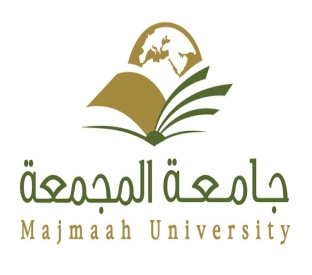 